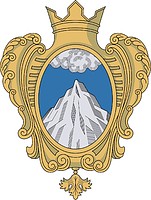 Совет Депутатовмуниципального образования  Копорское сельское поселение Ломоносовского  района Ленинградской областиТретий созывРЕШЕНИЕ25 мая  2018 года                                                                        № 23О внесении изменений в решение  От 18 мая 2018 г. № 21 «Об утверждении размера платы за содержание жилого помещения в многоквартирных домах в МО Копорское сельское поселение»                   В соответствии с Федеральным законом   «Об общих принципах организации местного самоуправления в РФ» от 06.10.2003 г. № 131-ФЗ, решением Комитета по тарифам и ценовой политике Ленинградской области от 20.12.2017 года  № 621-п в связи увеличением с 1 января 2018 тарифа на услугу в сфере захоронения твердых коммунальных отходов  из-за отсутствия кворума на общих собраниях собственников многоквартирных домов, руководствуясь частью 4 ст. 158  Жилищного кодекса Российской Федерации, Уставом муниципального образования Копорское сельское поселение Ломоносовского  района Ленинградской области,  совет депутатов Копорского сельского поселенияРЕШИЛ:1.  Внести в решение совета депутатов Копорского сельского поселения от  18 мая 2018 г № 21 «Об утверждении размера платы за содержание жилого помещения в многоквартирных домах в МО Копорское сельское поселение» следующие изменения: - пункт 2 решения  изложить в следующей редакции:«2. Указанный в приложении №1 к настоящему решению размер платы за содержание жилого помещения применяется для собственников и нанимателей жилых помещений по договорам социального найма жилых помещений жилищного фонда в МО Копорское сельское поселение Ломоносовского района Ленинградской области".3.  Настоящее решение подлежит опубликованию (обнародованию), размещению на официальном сайте Копорского сельского поселения.Настоящее решение вступает в силу  с 01 июня 2018 года после его официального опубликования (обнародования).Глава муниципального образованияКопорское сельское поселение:               		                   А.В. Дикий 